زانكؤي سةلاحةدين/ هة‌وليَر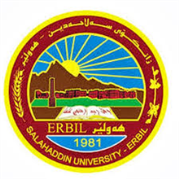 كويَذي زانستة ‌ئيسلامية‌كانبةشى ثةروةردةي ئايينيفۆرمی سه‌روانه‌ی زێده‌كی مامۆستایان                                                                                                            مانگی: كانون الثاني:   2 / 2021 ڕۆژ/ كاتژمێر8:30- 9:309:30- 10:30 10:30- 11:3011:30- 12:3012:30- 1:301:30- 2:302:30-3:30شەممەیەك شەممەدوو شەممەفقه الادارة : ق:4: أفقه الادارة : ق:4: بسێ شەممەكوردناسي :ق:1:أكوردناسي :ق:1:بچوار شەممەپێنج شەممەكوردناسي :ق:1:أكوردناسي :ق:1:أكوردناسي :ق:1:بكوردناسي:ق:1:بڕۆژڕێكه‌وتتیۆری پراكتیكیژمارەی سەروانەڕۆژڕێكه‌وتتیۆری پراكتیكیژمارەی سەروانەشەممە2/ 1  شەممە9/ 1یەك شەمە3/ 1یەك شەمە10/ 1دوو شەمە4/ 122دوو شەمە11/ 122سێ شەمە5/ 122سێ شەمە12/ 122چوار شەمە6/ 1چوار شەمە13/ 1پێنج شەمە7/ 144پێنج شەمە14/ 144سه‌رپه‌رشتی پرۆژه‌ی ده‌رچونسه‌رپه‌رشتی پرۆژه‌ی ده‌رچون3333سه‌رپه‌رشتی خوێندنى باڵاسه‌رپه‌رشتی خوێندنى باڵاسه‌رپه‌رشتی خوێندنى باڵاسه‌رپه‌رشتی خوێندنى باڵاكۆى كاتژمێره‌كانكۆى كاتژمێره‌كان1111كۆى كاتژمێره‌كانكۆى كاتژمێره‌كان11                        11                        ڕۆژڕێكه‌وتتیۆریپراكتیكیژمارەی سەروانە ڕۆژڕێكه‌وتتیۆریپراكتیكیژمارەی سەروانەشەممە16/ 1 شەممە23/ 1یەك شەمە17/ 1یەك شەمە24/ 1دوو شەمە18/ 122دوو شەمە25/ 1سێ شەمە19/ 122سێ شەمە26/ 1چوار شەمە20/ 1چوار شەمە27/ 1پێنج شەمە21/ 144پێنج شەمە28/ 1سه‌رپه‌رشتی پرۆژه‌ی ده‌رچونسه‌رپه‌رشتی پرۆژه‌ی ده‌رچون33سه‌رپه‌رشتی خوێندنى باڵاسه‌رپه‌رشتی خوێندنى باڵاسه‌رپه‌رشتی خوێندنى باڵاسه‌رپه‌رشتی خوێندنى باڵاكۆى كاتژمێره‌كانكۆى كاتژمێره‌كان11                        11                        كۆى كاتژمێره‌كانكۆى كاتژمێره‌كان	ڕۆژڕێكه‌وتتیۆریپراكتیكیژمارەی سەروانەشەممەناوی مامۆستا: محمد فخرالدين محمد نازناوی زانستی: ماموستاي ياريدةدةر كۆی سەروانە: 55-30بەشوانەى ياسايى:  12ژماره‌ى كاتژمێر دابه‌زين وهؤكارى: 6 قوتابي دكتوراژماره‌ى كاتژمێرى ڕاستقينه‌:                                                              ناوی مامۆستا: محمد فخرالدين محمد نازناوی زانستی: ماموستاي ياريدةدةر كۆی سەروانە: 55-30بەشوانەى ياسايى:  12ژماره‌ى كاتژمێر دابه‌زين وهؤكارى: 6 قوتابي دكتوراژماره‌ى كاتژمێرى ڕاستقينه‌:                                                              یەك شەمەناوی مامۆستا: محمد فخرالدين محمد نازناوی زانستی: ماموستاي ياريدةدةر كۆی سەروانە: 55-30بەشوانەى ياسايى:  12ژماره‌ى كاتژمێر دابه‌زين وهؤكارى: 6 قوتابي دكتوراژماره‌ى كاتژمێرى ڕاستقينه‌:                                                              ناوی مامۆستا: محمد فخرالدين محمد نازناوی زانستی: ماموستاي ياريدةدةر كۆی سەروانە: 55-30بەشوانەى ياسايى:  12ژماره‌ى كاتژمێر دابه‌زين وهؤكارى: 6 قوتابي دكتوراژماره‌ى كاتژمێرى ڕاستقينه‌:                                                              دوو شەمەناوی مامۆستا: محمد فخرالدين محمد نازناوی زانستی: ماموستاي ياريدةدةر كۆی سەروانە: 55-30بەشوانەى ياسايى:  12ژماره‌ى كاتژمێر دابه‌زين وهؤكارى: 6 قوتابي دكتوراژماره‌ى كاتژمێرى ڕاستقينه‌:                                                              ناوی مامۆستا: محمد فخرالدين محمد نازناوی زانستی: ماموستاي ياريدةدةر كۆی سەروانە: 55-30بەشوانەى ياسايى:  12ژماره‌ى كاتژمێر دابه‌زين وهؤكارى: 6 قوتابي دكتوراژماره‌ى كاتژمێرى ڕاستقينه‌:                                                              سێ شەمەناوی مامۆستا: محمد فخرالدين محمد نازناوی زانستی: ماموستاي ياريدةدةر كۆی سەروانە: 55-30بەشوانەى ياسايى:  12ژماره‌ى كاتژمێر دابه‌زين وهؤكارى: 6 قوتابي دكتوراژماره‌ى كاتژمێرى ڕاستقينه‌:                                                              ناوی مامۆستا: محمد فخرالدين محمد نازناوی زانستی: ماموستاي ياريدةدةر كۆی سەروانە: 55-30بەشوانەى ياسايى:  12ژماره‌ى كاتژمێر دابه‌زين وهؤكارى: 6 قوتابي دكتوراژماره‌ى كاتژمێرى ڕاستقينه‌:                                                              چوار شەمەناوی مامۆستا: محمد فخرالدين محمد نازناوی زانستی: ماموستاي ياريدةدةر كۆی سەروانە: 55-30بەشوانەى ياسايى:  12ژماره‌ى كاتژمێر دابه‌زين وهؤكارى: 6 قوتابي دكتوراژماره‌ى كاتژمێرى ڕاستقينه‌:                                                              ناوی مامۆستا: محمد فخرالدين محمد نازناوی زانستی: ماموستاي ياريدةدةر كۆی سەروانە: 55-30بەشوانەى ياسايى:  12ژماره‌ى كاتژمێر دابه‌زين وهؤكارى: 6 قوتابي دكتوراژماره‌ى كاتژمێرى ڕاستقينه‌:                                                              پێنج شەمەناوی مامۆستا: محمد فخرالدين محمد نازناوی زانستی: ماموستاي ياريدةدةر كۆی سەروانە: 55-30بەشوانەى ياسايى:  12ژماره‌ى كاتژمێر دابه‌زين وهؤكارى: 6 قوتابي دكتوراژماره‌ى كاتژمێرى ڕاستقينه‌:                                                              ناوی مامۆستا: محمد فخرالدين محمد نازناوی زانستی: ماموستاي ياريدةدةر كۆی سەروانە: 55-30بەشوانەى ياسايى:  12ژماره‌ى كاتژمێر دابه‌زين وهؤكارى: 6 قوتابي دكتوراژماره‌ى كاتژمێرى ڕاستقينه‌:                                                              سه‌رپه‌رشتی پرۆژه‌ی ده‌رچونسه‌رپه‌رشتی پرۆژه‌ی ده‌رچونناوی مامۆستا: محمد فخرالدين محمد نازناوی زانستی: ماموستاي ياريدةدةر كۆی سەروانە: 55-30بەشوانەى ياسايى:  12ژماره‌ى كاتژمێر دابه‌زين وهؤكارى: 6 قوتابي دكتوراژماره‌ى كاتژمێرى ڕاستقينه‌:                                                              ناوی مامۆستا: محمد فخرالدين محمد نازناوی زانستی: ماموستاي ياريدةدةر كۆی سەروانە: 55-30بەشوانەى ياسايى:  12ژماره‌ى كاتژمێر دابه‌زين وهؤكارى: 6 قوتابي دكتوراژماره‌ى كاتژمێرى ڕاستقينه‌:                                                              سه‌رپه‌رشتی خوێندنى باڵاسه‌رپه‌رشتی خوێندنى باڵاناوی مامۆستا: محمد فخرالدين محمد نازناوی زانستی: ماموستاي ياريدةدةر كۆی سەروانە: 55-30بەشوانەى ياسايى:  12ژماره‌ى كاتژمێر دابه‌زين وهؤكارى: 6 قوتابي دكتوراژماره‌ى كاتژمێرى ڕاستقينه‌:                                                              ناوی مامۆستا: محمد فخرالدين محمد نازناوی زانستی: ماموستاي ياريدةدةر كۆی سەروانە: 55-30بەشوانەى ياسايى:  12ژماره‌ى كاتژمێر دابه‌زين وهؤكارى: 6 قوتابي دكتوراژماره‌ى كاتژمێرى ڕاستقينه‌:                                                              كۆى كاتژمێره‌كانكۆى كاتژمێره‌كانكاتژمێر          ×                    =                       دينارواژۆی مامۆستا            سەرۆكی بەشپ. ي.د.اردوان مصطفى إسماعيلڕاگری كۆلیژپ. ى. د. إدريس قادر حمدأمين